K. Swapna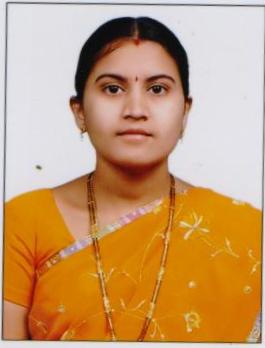 Qualification :   M.Tech,(PhD - KL UNIVERSITY)                                                                   Qualification :   M.Tech,(PhD - KL UNIVERSITY)                                                                   Experience: 14 YearsExperience: 14 YearsArea of Interest: Signal and image Processing, speech processingArea of Interest: Signal and image Processing, speech processingSubjects Taught:                                    1.Electronic Devices and Circuits2.Analog Communication3.Communication Engineering4.Digital image processing5.Switching Theory & Logic Design      6.Digital Logic Design7.Computer Organization8.Micro Processors & Interfacing9.Linear & Digital IC Applications10.Interfacing through Microprocessors11.Microprocessors & Microcontrollers12.Linear IC Applications13.Cellular & Mobile Communications14.Embedded & Real Time Operating Systems15.Computer System Organization16.Micro wave Engineering17.Embedded system design18.Internetworking19.Network Security & Cryptography20.Micro Controllers for Embedded  System Design21.Digital signal processors and Architectures                                    22.Image and video processingSubjects Taught:                                    1.Electronic Devices and Circuits2.Analog Communication3.Communication Engineering4.Digital image processing5.Switching Theory & Logic Design      6.Digital Logic Design7.Computer Organization8.Micro Processors & Interfacing9.Linear & Digital IC Applications10.Interfacing through Microprocessors11.Microprocessors & Microcontrollers12.Linear IC Applications13.Cellular & Mobile Communications14.Embedded & Real Time Operating Systems15.Computer System Organization16.Micro wave Engineering17.Embedded system design18.Internetworking19.Network Security & Cryptography20.Micro Controllers for Embedded  System Design21.Digital signal processors and Architectures                                    22.Image and video processingResearch Publications:K.Swapna “BIST based diagnosis architecture for motion estimation arrays”, International Journal of Engineering and Science students ISSN 2278–7607 Vol.05, Issue.03, July-2012.K.Swapna “Pixel Level Satellite Image Fusion using Component Substitution Partial Replacement” International Journal of scientific Engineering and Technology Research ISSN 2319–8885 Vol.03, Issue.44, Dec-2014.K.Swapna  “Implementation of Adaptive Modulation and Coding Technique using Wimax Capacity Channel Characteristics “International Journal of Advanced Technology and Innovative Research in the organizing committee of the SEMAR GROUPS, July-2015.K.Swapna “VLSI implementation of NxM –Bit Rsfq Multiplier For DSP/Multimedia Applications” International Journal of Research (IJR) ISSN: 2348-6848, Vol.02, Issue.11, November -2015.K.Swapna “The Reliability of Low Power Design Multiplier using a Replica of Fixed Width Repetition Block” International Journal of Research (IJR) ISSN: 2348-6848, Vol.03, Issue.14, October -2016.K.Swapna “Performance Improved Multipliers Based on Non-Redundant Radix-4 Signed-Digit Encoding” International Journal for Modern Trends in science and Technology ISSN: 2455-3778, Vol.02, Issue.10, October -2016.K.Swapna “Data Hiding in an Image by Bar code Modulation for secure Data Transmission” Journal for studies in management planning ISSN: 2395-0463, Vol 03, Issue 12, Nov-2017.K.Swapna “Design of flexible Reconfigurable Architecture for DSP Applications” International Journal of Innovative Engineering and Management Research (IJIEMR),ISSN:2456-5083,Vol 07,Issue 04,April 2018.Research Publications:K.Swapna “BIST based diagnosis architecture for motion estimation arrays”, International Journal of Engineering and Science students ISSN 2278–7607 Vol.05, Issue.03, July-2012.K.Swapna “Pixel Level Satellite Image Fusion using Component Substitution Partial Replacement” International Journal of scientific Engineering and Technology Research ISSN 2319–8885 Vol.03, Issue.44, Dec-2014.K.Swapna  “Implementation of Adaptive Modulation and Coding Technique using Wimax Capacity Channel Characteristics “International Journal of Advanced Technology and Innovative Research in the organizing committee of the SEMAR GROUPS, July-2015.K.Swapna “VLSI implementation of NxM –Bit Rsfq Multiplier For DSP/Multimedia Applications” International Journal of Research (IJR) ISSN: 2348-6848, Vol.02, Issue.11, November -2015.K.Swapna “The Reliability of Low Power Design Multiplier using a Replica of Fixed Width Repetition Block” International Journal of Research (IJR) ISSN: 2348-6848, Vol.03, Issue.14, October -2016.K.Swapna “Performance Improved Multipliers Based on Non-Redundant Radix-4 Signed-Digit Encoding” International Journal for Modern Trends in science and Technology ISSN: 2455-3778, Vol.02, Issue.10, October -2016.K.Swapna “Data Hiding in an Image by Bar code Modulation for secure Data Transmission” Journal for studies in management planning ISSN: 2395-0463, Vol 03, Issue 12, Nov-2017.K.Swapna “Design of flexible Reconfigurable Architecture for DSP Applications” International Journal of Innovative Engineering and Management Research (IJIEMR),ISSN:2456-5083,Vol 07,Issue 04,April 2018.No of Projects guided:No of Projects guided:Workshops/Seminars/FDP’s Organized:1.A Two day national level workshop on “Quad copter” on 16th&17 March2016Workshops/Seminars/FDP’s Organized:1.A Two day national level workshop on “Quad copter” on 16th&17 March2016Workshops/Seminars/FDP’s Attended:Workshop on “Microprocessor & Microcontrollers” in Dec’ 2004 at VCE, Warangal“International Symposium on IT for real world problems” in Dec’2005 VCE, Wgl.Workshop on “Low Power VLSI” in VCE, Warangal in December 2008.National Level Workshop on “An Imminent into Realistic aspects of Embedded Design” in REC, Wgl, Dec-2010.National Level Workshop on, “Mixed Signal Design” in Aug-2009 at JNTUH.Short term Program on “Hands on Digital Signal Processing and Tools”, Conducted by JITS at Narsampet Warangal in December 2010.  Two-week ISTE workshop on “Computer Programming” under the National mission on, education through ICT(MHRD ,Govt of India) Conducted by IIT Bombay at SVS group of institutions, Warangal, on 20th  May-16th June 2014.ISTE Faculty chapter organizing FDP on “Signal processing with Simulink” at MLRIT,HYD ,on 23rd Jan-25th Jan 2018Workshops/Seminars/FDP’s Attended:Workshop on “Microprocessor & Microcontrollers” in Dec’ 2004 at VCE, Warangal“International Symposium on IT for real world problems” in Dec’2005 VCE, Wgl.Workshop on “Low Power VLSI” in VCE, Warangal in December 2008.National Level Workshop on “An Imminent into Realistic aspects of Embedded Design” in REC, Wgl, Dec-2010.National Level Workshop on, “Mixed Signal Design” in Aug-2009 at JNTUH.Short term Program on “Hands on Digital Signal Processing and Tools”, Conducted by JITS at Narsampet Warangal in December 2010.  Two-week ISTE workshop on “Computer Programming” under the National mission on, education through ICT(MHRD ,Govt of India) Conducted by IIT Bombay at SVS group of institutions, Warangal, on 20th  May-16th June 2014.ISTE Faculty chapter organizing FDP on “Signal processing with Simulink” at MLRIT,HYD ,on 23rd Jan-25th Jan 2018Conferences Attended:K.Swapna “Cooperative MIMO Communications in Wireless Adhoc Rayleigh fading Networks”, 2nd International Conference on Electronics & Communications Engg, ICAET-2011, Conducted by Inter science Research Network, Bhubaneswar.K.Swapna “The porting and implementation of TCP/IP for embedded web server” National Conference on “Emerging Trends in Information&Communication Technologies” Conducted by Guru Nanak Engineering college jointly with Computer society of India, February 3&4, 2012Conferences Attended:K.Swapna “Cooperative MIMO Communications in Wireless Adhoc Rayleigh fading Networks”, 2nd International Conference on Electronics & Communications Engg, ICAET-2011, Conducted by Inter science Research Network, Bhubaneswar.K.Swapna “The porting and implementation of TCP/IP for embedded web server” National Conference on “Emerging Trends in Information&Communication Technologies” Conducted by Guru Nanak Engineering college jointly with Computer society of India, February 3&4, 2012